Agenda Item: 	JDate:			September 20, 2018Title: 	First Review of a Request to Withhold Accreditation from George Washington Carver Elementary School in Richmond CityPresenter: 	Mrs. Shelley Loving-Ryder, Assistant Superintendent of Student Assessment and School ImprovementEmail: 		Shelley.Loving-Ryder@doe.virginia.gov  	Phone: (804) 225-2102Purpose of Presentation: Executive Summary: In spring 2018 serious irregularities during the Standards of Learning (SOL) test administration were reported at George Washington Carver Elementary School in Richmond City.  Based on statements from Carver Elementary School students and staff and a review of the school’s student assessment data, the Virginia Department of Education (VDOE) concluded that inappropriate assistance was provided to a significant and undetermined number of Carver Elementary School students during the Spring 2018 Test Administration.  Parents were offered the opportunity for their students to retest under the observation of VDOE staff. However, a significant number of parents refused to permit their students to participate in the retesting, resulting in only a small number of valid test scores.  The available valid test results are insufficient to calculate an accreditation rating for the school.A report of the investigation of these testing irregularities may be found in Attachment A.Based on the unavailability of valid test scores and the authority provided to the Board in the Regulations Establishing Standards for Accrediting Public Schools in Virginia, the Board of Education is asked to withhold the accreditation of George Washington Carver Elementary School in Richmond City for the 2018-2019 school year.
Action Requested:  The Board is asked to waive first review and withhold accreditation from George Washington Carver Elementary School in Richmond City for the 2018-2019 school year.
Superintendent’s Recommendation: The Superintendent of Public Instruction recommends that the Board waive first review and withhold accreditation for the 2018-2019 year for George Washington Carver Elementary School in Richmond City.
Rationale for Action: Taking action on the accreditation status for George Washington Carver Elementary School in Richmond City at the September board meeting will permit the “accreditation withheld” status to be included as part of the public release of accreditation ratings. Previous Review or Action:  
Background Information and Statutory Authority: The 2017 Standards of Accreditation at 8VAC20-131-390 D provides the following authority:“A school's accreditation rating may be withheld by action of the board for any school found to be in violation of test security procedures pursuant to § 22.1-19.1 of the Code of Virginia.”
Timetable for Further Review/Action:The status of “Accreditation Withheld” will be assigned to George Washington Carver Elementary School in Richmond City in the public release of accreditation ratings.
Impact on Fiscal and Human Resources: There are no anticipated impacts. Report on George Washington Carver Elementary School 
Richmond Public Schools
Spring 2018 Standards of Learning Test Investigation
July 30, 2018I. BACKGROUND  In early 2018, the Richmond Public Schools (RPS) Superintendent, Mr. Jason Kamras, shared with Virginia Department of Education (VDOE) staff that members of the Richmond City School Board and the community had expressed concern that “something was going on with Standards of Learning (SOL) testing” at George Washington Carver Elementary School (GWC ES). One concern was the number of students from GWC ES who failed their SOL tests after moving on to middle school despite the overall high pass rates at GWC ES. RPS constituents also reported that the score gains made by GWC ES students who retook the SOL tests under the SOL expedited retake policy were unusually high. Expedited retakes are SOL tests that are re-administered to students who did not achieve a passing score (400 points or higher) on their initial SOL test but who are eligible to retake the test because they scored within a score range of 375-399 or experienced an extenuating circumstance prior to their first test attempt. As a result of the concerns shared by the RPS Superintendent, VDOE staff initiated a review of previous SOL test results from GWC ES. VDOE staff noted that pass rates at GWC ES over the past several years had been high but had declined from 2015-2016 to the 2016-2017 school year. Further examination of the data confirmed that student scores on expedited retakes were unusually high. VDOE staff reported these results to RPS staff and informed them that GWC ES would be added to a list of potential schools where an on-site SOL test administration audit would occur in spring 2018. On-site audits conducted by VDOE staff are routine events that occur in schools during SOL test administrations as VDOE resources allow. The purpose of on-site audits is to verify the proper implementation of SOL testing procedures by the school and to gather feedback regarding VDOE-provided test materials (e.g., Examiner’s Manuals, etc.) and policies. In May 2018, VDOE staff notified the RPS Division Director of Testing (DDOT) that GWC ES was identified as a school where an on-site SOL test administration audit would occur in spring 2018. The RPS DDOT provided VDOE staff with the SOL testing plan for GWC ES so the audit could be scheduled and planned. On May 24, 2018, RPS division-level administration received details from an anonymous source regarding potential test irregularities at GWC ES. As a result of the reported details, the RPS division-level administration asked the VDOE to lead an investigation of the alleged test irregularities. VDOE staff confirmed it would lead an investigation with the involvement of RPS staff. Soon after, VDOE staff received details from an anonymous source regarding potential test irregularities and concerns at GWC ES. Given the allegations of test irregularities and the earlier concerns about the school shared by the RPS Superintendent, VDOE staff determined it would proceed with the on-site SOL test administration audit at GWC ES but with an expanded scope to include talking with numerous students and teachers. On Friday morning, June 1, 2018, VDOE staff partnered with RPS staff to jointly conduct interviews with 16 GWC ES students in grades 3 through 5. Additionally, one VDOE staff member observed an SOL test session being administered that morning. In the afternoon, VDOE staff conducted interviews with 13 GWC ES staff members, each with varying responsibilities for students in grades 3 through 5.From the information gathered on June 1, 2018, VDOE staff determined that proper SOL testing procedures were not followed during the administration of the spring 2018 SOL tests to date. Issues included, but were not limited to, the following:Students reported receiving assistance from adults during their SOL tests. Examiners and proctors did not administer SOL tests in accordance with the SOL Test Examiner’s Manual (e.g., standardized test directions were not followed consistently, details beyond the standardized test directions were provided to students at various times during the SOL tests).SOL tests were administered with test accommodations (e.g., the read-aloud accommodation) to students who did not have the accommodation documented in their Individualized Education Program (IEP) or 504 Plan.Certain SOL test accommodations were not implemented properly during the administration of SOL tests (e.g., a read-aloud accommodation was provided to students in the same room with students not receiving a read-aloud accommodation; different SOL test content was read aloud to students in the same room).Because of these issues, VDOE staff could not confirm the validity of the spring 2018 SOL tests administered at GWC ES through Friday, June 1, 2018. RPS division-level administration was directed to suspend SOL testing at GWC ES beginning Monday, June 4, 2018, until corrective actions could be implemented. Immediate corrective actions included the following:GWC ES staff would be retrained by RPS testing staff in the use of appropriate testing procedures as outlined in the SOL Test Examiner’s Manual.SOL test accommodations documented in GWC ES students’ IEPs and 504 Plans would be verified by RPS division-level staff to ensure the correct SOL test accommodations were provided to individual students.The 336 SOL tests administered prior to June 5, 2018, at GWC ES would be invalidated and re-administered to students by GWC ES staff and observed by VDOE staff.The administration of SOL tests that were scheduled for June 4, 2018, and beyond would be observed by VDOE staff.A revised SOL testing schedule would be developed for GWC ES for spring 2018 that reflected the appropriate re-administration of all SOL tests administered through June 1, 2018, as well as the initial administration of SOL tests scheduled for June 4, 2018, through the end of the school year.The corrective actions detailed above were initiated on Monday, June 4, 2018. The administration of SOL tests resumed at GWC ES on Tuesday, June 5, 2018, under the observation of VDOE staff. As a result of the information gathered by VDOE and RPS staff through June 1, 2018, the on-site SOL test administration audit transitioned to an SOL test irregularity investigation led by VDOE staff at the request of RPS. This report outlines details from the investigation, conclusions, and the future actions to be taken. II. DETAILS FROM INTERVIEWS AND DATA REVIEWS 
Interviews with GWC ES StudentsTo gather first-hand information, VDOE staff partnered with RPS staff to conduct two rounds of student interviews at GWC ES. The first round was completed Friday morning, June 1, 2018, by four pairs of interviewers, each consisting of one RPS staff member and one VDOE staff member. Each pair talked with four individual students resulting in a total of 16 first-round interviews with a mix of students in grades 3 through 5. RPS and VDOE staff members conducted a second round of student interviews on Thursday, June 14, 2018, using the same format, and talked with 19 additional students. Student statements indicated that certain examiners provided inappropriate assistance during SOL testing. Review of SOL Test DocumentationAs a follow-up to the students’ statements about certain examiners providing inappropriate assistance during the SOL tests, VDOE staff conducted an extensive review of the SOL test administration documentation and test data associated with the 336 SOL tests administered at GWC ES prior to June 5, 2018, when VDOE staff began to observe all SOL test sessions.A set of GWC ES documents reviewed by VDOE staff included the completed Test Ticket Transmittal Form and Affidavit for Examiners/Proctors (Appendix, Figure A.1, p. 30). Often referred to as the transmittal form, this document is a daily part of every school’s SOL test administration. The examiner and school test coordinator (STC) each initial the dated transmittal form to confirm the receipt of test tickets and to verify the number of test tickets being transferred before and after testing on that date. At the end of each test session, the examiners and proctors sign the transmittal form to affirm they administered the SOL tests according to the School Division Personnel Test Security Agreement (Appendix, Figure A.2, pp. 31-34). Through the review of completed transmittal forms and other SOL test documentation, VDOE staff confirmed that the individuals who served as examiners for the majority of the 336 SOL tests administered prior to June 5, 2018, were Ms. Nicole Lacy (Grade 3); Ms. Valencia Davis and Mr. Marlin Osborne (Grade 4); and Ms. Evette Cartwright and Ms. Kayiesha Golds (Grade 5). Response Change Data for SOL TestsIn addition to a review of the GWC ES transmittal forms and test documentation, VDOE staff compiled and conducted an extensive review of GWC ES’s SOL test data including response change data. Response change data indicate when a student changed a response to a test item and which new response the student selected for the item. The types of data compiled and summarized are described in Table 1.Table 1: Types of Response Change Data
By examining how students responded to individual test items, VDOE staff were able to identify tests where students changed their responses to numerous test items from an incorrect response to a correct response or from no response to a correct response. Changes of this type, when occurring often, can raise concerns that students may be receiving some type of assistance or prompting to change answers during their test administration.The response change data compiled for GWC ES aligned with details from student interviews that assistance was provided to the students during the administration of the initial spring 2018 SOL tests. Student statements made during the interviews and summaries of the response change data are provided below by grade level.3rd Grade SOL Tests: Student StatementsStudent statements made to RPS and VDOE staff about 3rd grade SOL testing included the following:“I didn’t understand the question. Ms. Lacy helped me understand the question when I raised my hand.”“The teacher [Ms. Lacy] said, ‘Check your work.’ I reread the question and changed my answer.”“When I raised my hand, Ms. Lacy would tell me to keep going if I did it right. If it was wrong, she would tell me to try again.” “If I just didn’t know, I’d raise my hand and ask for help. They would read to me. They would sit down next to me and read to me.”“Ms. Lacy watched while I reviewed. She read hard words to me if I didn’t know it.”“Ms. Nelson didn’t check my work [the second time I took the test]. She said, ‘Read the screen’. I did better the first time [with Ms. Lacy].”“In math Ms. Lacy said, ‘What does difference mean?’ I said, ‘I don’t know.’ Ms. Lacy said, ‘It means minus.’”“During math, Ms. Lacy would tell us to check our work. If I would get it right, Ms. Lacy would tell me to go on. Ms. Lacy would tell me to check my work if I got it wrong. Ms. Lacy helped one of my friends with regrouping.”“She [Ms. Lacy] would hold up her fingers to help us with 8 + 9. She put up 9 fingers and then counted up to 17.” During the interviews, two students referenced testing from spring 2017 with Ms. Lacy.“I remember 3rd grade reading. I got some wrong, but the second time [expedited retake] I got them all right. I read them over. I got help from Ms. Lacy.”“Ms. Lacy checked our answers. If she smiled at me, I didn’t have to check it, but if she frowned, I knew I needed to check it.”3rd Grade SOL Tests: Response Change DataVDOE staff compiled and reviewed the response change data, as described previously in Table 1 (p. 4), for a number of 3rd grade reading tests administered during spring 2018 at GWC ES. The data are shown in Table 2. For a number of students, two test attempts existed. Test 1 was completed prior to June 5, 2018; Test 2 was completed on or after June 5, 2018, when VDOE staff were on-site observing the SOL test administrations. Table 2: Grade 3 Reading SOL Tests Administered at GWC ESTotal number of test items on the Grade 3 Reading SOL Test is 33. The scaled scores of all SOL tests range from 0 to 600. Scaled scores below 400 are categorized as failing, while scores ranging from 400 to 499 are categorized as Pass/Proficient and from 500 to 600 as Pass/Advanced.NA – Test 2 was not completed.

The number of changes from an incorrect response to a correct response during “Test 1” of the grade 3 reading test raised significant concerns about the integrity of these tests when combined with other information collected during the investigation. 4th Grade SOL Tests: Student StatementsStudent statements made to RPS and VDOE staff about 4th grade SOL testing included the following:“Ms. Davis gave me help. She would tell me to check it over again.” The student reported when students raised their hands, Ms. Davis would tell them to review and would watch. “She would tell me to check it again if I’m wrong.”“When I raised my hand and asked what a word meant, Ms. Davis would help me. She would use the word in a sentence for me.”“Sometimes Ms. Davis would tell me to move on. Sometimes she asked me if I was sure that was the right answer.”“If you get stuck, you’re supposed to tell the teacher. Ms. Davis will give you hints.”“Ms. Davis told me to push review and go back to the first question. If I got it wrong, Ms. Davis told me to try again. She couldn’t give me the answer, but if it was right, she told me to go ahead.” “She’ll [Ms. Davis] say do that over again because it might not be right.”“Ms. Davis didn’t have to read anything to me, but she helped some other kids with words.”“We reviewed all the questions. When it was wrong, she [Ms. Davis] said look it over. If it was right, she said go ahead. We didn’t do that the second time because there was a man [VDOE staff] in the room.”“The man [VDOE staff] was in the room so she [Ms. Davis] didn’t review the questions.”“Ms. Davis helped everyone the same way.”“Mr. Osbourne said think about it if it was wrong. If it was right, he said go ahead.”“Everyone in the room raised their hands because Mr. Osborne said, ‘When you get to the yellow triangle, raise your hand and I will come and look.’ The second time [I took the SOL test] he said, ‘Don’t raise your hand. Just keep going.’” The online screen (Figure 1), referred to as the “yellow triangle” or “caution sign” during student and staff interviews, alerts students during online computer adaptive SOL reading tests that they have reached the end of the questions for that particular passage and directs them how to go back to review their questions or how to continue forward in the test.Figure 1: Online Screen in Computer Adaptive Reading Tests that Appears at the End of a Passage Set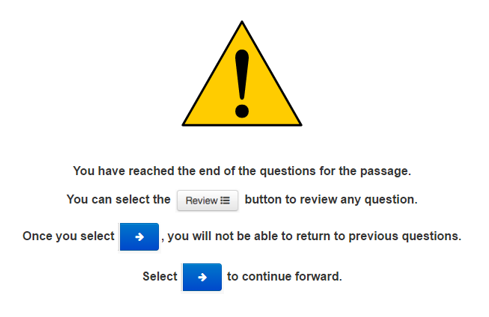 4th Grade SOL Tests: Response Change DataVDOE staff compiled and reviewed response change data, as described previously in Table 1 (p. 4), for a number of SOL tests administered to 4th grade students during spring 2018 at GWC ES. Data for the Grade 4 Reading SOL test are shown in Table 3, and data for the Virginia Studies SOL test are shown in Tables 4 and 5. The total number of items on each test are shown with the data. The scaled scores of all SOL tests range from 0 to 600. Scaled scores below 400 are categorized as failing, while scores ranging from 400 to 499 are categorized as Pass/Proficient and from 500 to 600 as Pass/Advanced. For a number of students, two test attempts existed. Test 1 was completed prior to June 5, 2018; Test 2 was completed on or after June 5, 2018, when VDOE staff were on-site observing the SOL test administrations. Table 3: Grade 4 Reading SOL Tests Administered at GWC ES (Students with two test attempts)Total number of test items on the Grade 4 Reading SOL Test is 33. Table 4: Virginia Studies SOL Tests Administered at GWC ES (Students with two test attempts)Total number of test items on the Virginia Studies SOL Test is 50.Table 5: Virginia Studies SOL Tests Administered at GWC ES (Students with one test attempt only)Total number of test items on the Virginia Studies SOL Test is 50.
The number of changes from an incorrect response or no response to a correct response during the Grade 4 Reading and the Virginia Studies SOL tests raised significant concerns about the integrity of these tests when combined with other information collected during the investigation. 5th Grade SOL Tests: Student StatementsStudent statements made to RPS and VDOE staff about SOL testing included the following:“Ms. Cartwright read it [science] to me. If it was a hard question, she said, ‘Hit review.’ She showed me how to do one. She drew [a picture] for me.” Student said, “At [previous school] my teacher didn’t read the paragraphs. Ms. Cartwright was more helpful.”“When I was in 3rd grade, Ms. Cartwright gave me examples of how to do the hard ones.” “She [Ms. Cartwright] helps me, tells me which answers aren’t right.”“When I was stuck [on reading test], my teacher [Ms. Golds] told me to look for a paragraph that you see things from the question in.”“Ms. Golds looks it over for us before going on.”“For science, she [Ms. Golds] had to help a little bit by reading a word I didn’t know. If there was something I didn’t know but it was in my brain, she gave me a hint.”“My teacher [Ms. Golds] can help if I’m stuck. She won’t tell me if my answer is right or wrong. She only says go back and try that again.”“Ms. Golds read the test to me. Sometimes I told her what to reread for me. Sometimes she decided what to reread for me.”5th Grade SOL Tests: Response Change DataVDOE staff compiled and reviewed response change data, as described previously in Table 1 (p. 4), for a number of SOL tests administered to 5th grade students during spring 2018 at GWC ES. Data for the Grade 5 Science SOL test are shown in Table 6. Test 1 was completed prior to June 5, 2018. 




Table 6: Grade 5 Science SOL Tests Administered at GWC ES (Students with one test attempt only)Total number of test items on the Grade 5 Science SOL Test is 50. The scaled scores of all SOL tests range from 0 to 600. Scaled scores below 400 are categorized as failing, while scores ranging from 400 to 499 are categorized as Pass/Proficient and from 500 to 600 as Pass/Advanced.The number of changes from an incorrect response or no response to a correct response during “Test 1” of the Grade 5 Science SOL tests raised significant concerns about the integrity of these tests when combined with other information collected during the investigation. Other Student Statements Students made statements regarding inappropriate assistance from other examiners and proctors; however, these statements could not be correlated with specific response change data.The student statements included the following:“If I get stuck, I ask Ms. Alexis what does it mean. She gives me examples. Sometimes she helps me decide which paragraph to read. After I answered the question, she asked me, ‘Did it say they did that?’ She tells me to go back to check to see.”“She [Ms. Alexis] gives hints. She says think again but can’t give you the answer.”“Ms. Cotman and Ms. Lacy were going around to check. They were checking work for everybody.”“Ms. Cotman would check your work. If I got it right, she said go to the next one.”“I was stuck on one, and Ms. Burgess showed me how to do it.”“Mr. Johnson doesn’t help. He tells me if it’s right or wrong.”
Interviews with GWC ES Staff and Anonymous SourcesOn the afternoon of June 1, 2018, three pairs of VDOE staff interviewed 13 GWC ES staff who had varying responsibilities for students in grades 3 through 5. Two additional staff interviews were conducted by VDOE staff on the afternoon of June 14, 2018, and second interviews were conducted with three GWC ES staff on June 18, 2018. The assistant principal/school test coordinator, Ms. Fay Joyner, and the principal, Dr. Kiwana Yates, were each interviewed by two VDOE staff with an RPS division-level administrator present on Wednesday, June 20, 2018. VDOE staff conducted second interviews with the GWC ES assistant principal on June 28, 2018, and with a GWC ES staff member on June 29, 2018.VDOE staff were told by various sources that only certain GWC ES staff members administer the vast majority of the SOL tests at the school. Sources also provided statements such as:“It’s like [there are] testing committees. They [certain staff] test everyone.”“Some people test. Some people don’t. We don’t talk about it.” “It’s a weird system here. We don’t want any part of it. We don’t want to talk about it.”It was reported by multiple sources that teachers were relieved of SOL test examiner responsibilities if the students in their test sessions did not perform well. One staff member reported being removed as an SOL test examiner for not having done enough to help the students pass their SOL tests. Another staff member confirmed being removed as an SOL test examiner after administering a small number of tests, but the individual was not willing to speculate why the change was made. Another staff member stated: “Yes, teachers have been pulled out of testing because their scores weren’t good enough. It is a fair statement that people know what will happen if their scores are not good enough.” “Dr. Yates is the disciplinarian of testing and scores. People know that. If I’m not getting the scores, then I’m going to have to answer to Dr. Yates.”When asked about the testing plan and how examiners were identified, Ms. Joyner indicated that she worked with Dr. Yates to establish the testing plan but that there were teachers that Dr. Yates did not want administering SOL tests. “Dr. Yates felt a group of teachers were not capable of testing – that they did not provide a positive outlook for students.” Ms. Joyner said that Dr. Yates indicated to her previously that some teachers were having their students finish the tests too quickly and that they didn’t do well. Dr. Yates would tell Ms. Joyner which teachers she wanted administering tests and would direct her to change the testing plan. Ms. Joyner described receiving text messages late in the evenings from Dr. Yates about making changes in the testing plan for the next day and which teachers she wanted administering SOL tests. Ms. Joyner added:“It wasn’t like this when I started here in 2006. It’s become an obsession here. For Dr. Yates it’s like, ‘If I don’t get the results I want, I’m going to change the testing plan.’” Based on who Dr. Yates wanted as SOL test examiners, Ms. Joyner said, “I was left with a small bag of people I could use to implement testing.”Dr. Yates responded to questions about certain teachers being identified to administer tests by stating:“Anybody in my building is able to administer tests. It doesn’t matter who tests them [the students]. Anybody should be able to administer tests.” When asked if she removed any teachers from testing due to the students’ scores, Dr. Yates stated, “No, I did not pull anybody from testing because their scores were not good enough.”Anonymous sources and some GWC ES staff reported to VDOE staff that a small group of staff members, often referred to as the “inner circle,” was considered to receive benefits and privileges from the building principal, Dr. Yates; it was reported that other staff in the school did not receive the same benefits. The GWC ES staff members identified as being in the “inner circle” varied slightly throughout interviews, but always included some of the examiners who administered the majority of the SOL tests. Opportunities and benefits reportedly provided to the “inner circle” by the principal were described as including special staff development opportunities - some that involved extensive travel, additional funding or access to materials for their classrooms, and preferred access to opportunities to earn additional income (e.g., hourly work such as Saturday Academy or Extended Day), etc. When asked specifically about SOL testing and allegations of inappropriate assistance being provided to students during testing, some GWC ES staff indicated nothing inappropriate was occurring. Others stated they could not explain how such scores were being achieved by some of the students, but they did not know how assistance was being provided to students during testing. Statements made to VDOE staff related to inappropriate assistance included the following:“I’m glad you’re here. It should be looked at.”“I knew this would happen one day.”“I have heard about our scores, but I can’t explain it. You need to talk to the people who test [the students].”“The students will tell you the truth about how it’s done. This [method] is all they know.” “Students come to me on a primer [reading] level, but they somehow do well [on SOL tests].”“I would never say something that I’m not sure of – I really don’t know how it’s happening.”“I’m fearful for my career. I’m sad for the children. They are not getting what they need.”One individual expressed concern that over the last four years classroom instruction has deteriorated. “Students are desperate to learn,” but some teachers are not teaching as much because it’s known that “the end of the year will be okay” given what occurs during testing.One GWC ES staff member admitted to assisting students by monitoring their review of test items and providing indications to students of whether items were correct or incorrect. Another staff member mentioned the online test screen that was referred to as the “caution sign” or the “yellow triangle screen” (Figure 1, p. 7) during interviews with staff and students. “At the ‘caution sign,’ I tell them to go back and review. Yes, that is what happens. When you [VDOE staff] were in the room, I know I wasn’t supposed to say anything.” When asked why it was okay to tell students to go back and review when VDOE staff were not in the room, the teacher responded, “I don’t have an answer for that.”Other statements included: “I know I do some things that I’m absolutely not supposed to do – as a proctor or as an examiner. [During SOL testing] we are encouraged to keep up the good work. This has been encouraged by Dr. Yates.”“Ms. Joyner isn’t into the encouraging part. She’s about business. She’s about coming in to the building and getting work done.”A staff member reported to VDOE staff that Dr. Yates had come into the classroom just as SOL testing was starting and reminded the students not to submit their tests until the teacher had a chance to review their work.During the interviews with GWC ES staff, VDOE staff presented data regarding student performance. When asked about their students’ SOL assessment data and when they receive their students’ test results, some teachers indicated scores are intentionally not shared with them and that they should not ask questions about SOL test scores. GWC ES staff stated the following:“There’s a reason I haven’t seen my [students’] data.”“We don’t have discussions about data like at other schools.” When asked why, the response was, “Sometimes you don’t want to ask questions because you don’t want to get your head knocked off.”“There is no transparency around our testing. We never learn our scores. This [interview] is the most transparent anybody has ever been about scores.”“I never see my scores. If a student failed, they just told me, and I remediated them.”“Honestly, I don’t really know how my kids do.”“Scores are never shared with teachers. I never see my scores. I stopped asking.”When asked about the release of SOL test scores, Ms. Joyner stated, “Dr. Yates didn’t want me to release scores. That was a directive from her to not provide [SOL test scores] to teachers.” When Dr. Yates was asked by VDOE staff about providing SOL test scores to staff, she said, “We talk about them as a class and as a school.” She added, “If a teacher asks for a score, I give it to them.”In reference to the drop in SOL test performance of many GWC ES students when they move to other schools such as Albert Hill Middle School, Ms. Joyner said, “When I have approached Dr. Yates about discrepancies [with students’ scores while at GWC ES and after leaving GWC ES], she dismisses me – she does not listen to me.” During her interview Dr. Yates said, “Nobody has ever talked to me about the scores of Albert Hill [Middle School] students.”When shown the response change data for the SOL tests administered earlier this spring, Dr. Yates said that the data did not make sense to her. She stated, “I don’t test the children so I don’t know why all of these changes would happen. This does not make sense to me.”Impact of Parent Refusals on the Spring 2018 SOL Test AdministrationOnce it was determined that all SOL tests administered through June 1, 2018, would be invalidated and re-administered to students, this information was communicated to GWC ES parents and students. A letter from the RPS Superintendent was sent home with students on June 5, 2018, and planning at the school began immediately to re-administer 336 SOL tests and complete the first-time administration of the remaining SOL tests by the close of the school year. Questions were raised by parents and the community about whether students were required to participate in the re-administration of SOL tests. The RPS Superintendent communicated via Twitter on June 6, 2018, that parents had the right to “opt out” of the retesting at GWC ES. While Virginia regulations do not provide for what is sometimes referred to as an “opt out policy” regarding the SOL assessments, parents may refuse to have their student participate in one or more of the required tests. Under normal circumstances, if parents refuse to have their student participate in a required SOL assessment, a “0” score is assigned. Because these retests were the result of a test irregularity at GWC ES, students will receive a score report with “NS” for no score and no penalty will result for the student. A parent refusal form was sent home with students for parents to complete if they did not want to have their child participate in the re-administration of the SOL tests. The information spread quickly through the GWC ES community, and parents began returning signed forms to refuse having their students participate. While the refusal forms were intended for the re-administration of SOL tests, some parents used the forms to refuse participation in the initial test attempts, as well. The GWC ES principal and assistant principal each described the response rate of parents refusing the spring 2018 SOL tests as unprecedented and far exceeding the typical response rate for any paperwork ever sent home requiring parental action.It was reported to RPS staff and VDOE staff by anonymous sources and during student interviews that individuals went to students’ homes to encourage parents to refuse to have their children be retested. One teacher reported hearing that the PTA President was working in the community to get parents to opt out and that Ms. Alexis was getting parents to sign the form at the van pick up. A student reported that a teacher, Ms. Cartwright, came to the house between the first and second test attempts to have a parent sign the refusal form. Another student said an adult came to the house with a refusal form for a parent to sign. When asked by VDOE staff about this, Ms. Cartwright indicated that although she is in Gilpin Court often – she sometimes takes students home – she did not know anything about this.When VDOE staff shared these details with Dr. Yates, she stated, “It would be a concern that Ms. Cartwright went to a student’s home and collected forms.” Dr. Yates denied having any knowledge of any effort to collect refusal forms from parents. “I one hundred percent had no idea any of this was going on. I take insult to this.”Given the high number of parents who refused to have their children participate in further administration of SOL tests, fewer than 150 valid tests were administered to GWC ES students in the spring 2018 SOL test administration. Approximately 570 SOL test records were expected at GWC ES in spring 2018. The following data indicate the number of parent refusal forms received by grade level in spring 2018: 47% of third grade students’ parents refused to have their child test (38 of 81)63% of refusal forms were returned in three days, June 6, 7, and 8 (24 of 38)76% of fourth grade students’ parents refused to have their child test (56 of 74)54% of the refusal forms were returned in three days, June 6, 7, and 8 (30 of 56)94% of fifth grade students’ parents refused to have their child test (58 of 62)76% of the refusal forms were returned in three days, June 6, 7, and 8 (44 of 58)In total:70% of students’ parents refused to have their child test (152 of 217)65% of the refusal forms were returned in three days, June 6, 7, and 8 (98 of 152)
Procedural Issues and Concerns during SOL TestingInformation gathered in the initial round of student interviews conducted by RPS and VDOE staff confirmed reports from anonymous sources that proper procedures were not being followed during the administration of SOL tests at GWC ES. This led to the VDOE decision to suspend SOL testing at GWC ES until corrective actions could be implemented and to require that SOL tests be re-administered to students to ensure the validity of the tests. All SOL testing policies and procedures are documented in the SOL Test Implementation Manuals and the Examiner’s Manuals that are provided to school divisions four weeks prior to the start of the test administration for division- and school-level staff to prepare for testing. In addition, the School Division Personnel Test Security Agreement (Appendix, Figure A.2, pp. 31-34), a document that all school division staff who are involved in the administration of SOL tests must review and agree to prior to administering tests, includes the following statements regarding procedures:All SOL tests must be administered strictly in accordance with the instructions provided in the SOL test manuals. This includes, but is not limited to, adhering to procedures for the handling, distribution and use of test materials and test manipulatives, adhering to specific requirements associated with test accommodations (e.g., read-aloud accommodation, dictation to scribe, etc.), and reading all SOL test directions to students exactly as written. SOL test directions must not be paraphrased, altered, or expanded without prior authorization from the Virginia Department of Education through the Division Director of Testing unless the Examiner’s Manual allows flexibility in providing specific directions.”All GWC ES staff participating in the administration of SOL tests signed the 2017-2018 School Division Personnel Test Security Agreement (Appendix, Figure A.2, pp. 31-34) indicating they had read, understood, and agreed to adhere to all policies and procedures regarding SOL testing.In addition to the procedural issues raised during GWC ES student and staff interviews, VDOE staff observed and addressed issues as the administration of SOL tests resumed. Details of the procedural issues are as follows:Prior to SOL testingTest Setting - Requirements: Prior to the start of SOL testing, all schools are required to establish appropriate test settings in the locations (e.g., classrooms, computer labs) where SOL tests will be administered. As detailed in the Examiner’s Manuals (section 4.5), “… all curricular materials and materials related to test content and test-taking strategies that might influence student performance or provide an unfair advantage” must be removed or covered. Observations at GWC ES: A number of the rooms used for test administration were not properly prepared for testing. VDOE staff directed examiners in these rooms to remove or cover remaining curricular materials or advised that certain content area tests could not be administered in some locations.During SOL testingTest Directions - Requirements: All SOL test examiners are required to be familiar with the directions for administering the test. As detailed in the Examiner’s Manuals (section 4.8), “All directions that Examiners must read aloud to the students are in bold type so that they stand out from the rest of the text. This text must be read exactly as written … It is essential that you become familiar with these instructions in this manual before test administration and that you follow them exactly as they appear.” Observations at GWC ES: Examiners reported to VDOE staff during interviews that they had deviated from the test directions provided in the Examiner’s Manual. The standardized test directions were used for all tests once VDOE staff began observing sessions, although assistance was needed from VDOE staff in some sessions to direct the examiner to certain sections in the Examiner’s Manuals during testing. Monitoring Testing and Answering Questions - Requirements: Once students have started their tests, examiners are required to monitor testing and answer students’ questions appropriately. Each Examiner’s Manual (sections 5.2.1 and 5.3.1) outlines examiner expectations such as “… monitor the testing process by moving as unobtrusively as possible about the room …” and “Help must not be given on any test items.” The manual states, “Examples of prohibited help include, but are not limited to: pronouncing words, rewording the question, providing hints and clues, giving reminders, and/or giving verbal indications or non-verbal cues about the correctness of a student’s answer.”Observations at GWC ES: It was confirmed during student interviews with RPS and VDOE staff that GWC ES examiners and proctors monitored students’ tests and provided inappropriate assistance to students during the test. This was done in the form of reviewing students’ answers, rewording questions, providing hints, directing students to re-read certain parts of the test, and providing clear cues to students about whether their responses were correct or incorrect. Inappropriate assistance was not provided to students in the test sessions observed by VDOE staff beginning on June 5, 2018.Appropriate Assistance During Testing - Requirements: Each Examiner’s Manual (sections 5.2.1 and 5.3.1) outlines several potential questions that students may raise and includes details of how examiners should respond appropriately so students are not advantaged or disadvantaged during the testing process. This includes questions such as how to use the online testing tools, how to navigate in the test, and how to use the zoom or magnification feature.Observations at GWC ES: During the time VDOE staff observed testing, it was clear that some examiners and proctors were not familiar with this information. VDOE staff directed individuals on how to respond appropriately, including providing page numbers in the Examiner’s Manual where the specific information was located so the examiner could respond correctly. Specific Directions for the Reading Computer Adaptive Test (CAT) - Requirements: In the computer adaptive version of the grade 3, 4, and 5 reading tests, certain online screens appear to direct students through different parts of the test. Each Examiner’s Manual (section 5.2) provides examples of these transition screens with descriptions of what is to occur. The manual states, “When students encounter these [transition] screens and have questions or concerns, the Examiner/Proctor may read the screen(s) to the student and/or use the descriptions above to assist in providing directions to the student for navigating the screen.”Observations at GWC ES: When the “caution screen” (Figure 1, page 7) appeared for students, VDOE staff observed that students regularly looked to the examiners for direction, and on multiple occasions, the examiner or proctor did not read the transition screen to the student or prompt the student to read the screen as the manual directed. During student interviews, some said they were told to raise their hand when they got to the “triangle screen” and then told to go back to the beginning of the set of questions to review their answers.Proper Implementation of Test Accommodations – Requirements: Test accommodations are changes in the administration of the SOL test which result in an adjustment to how the test is presented or how the student responds to test items. Test accommodations do not alter the content being assessed or the meaning of the resulting scores, but they do provide equal access to the test for students with disabilities. When used appropriately, test accommodations reduce or even eliminate the effects of a student’s disability without impacting learning expectations or providing an unfair advantage. The Examiner’s Manuals detail the test accommodations available to students with disabilities and the conditions for administering tests properly with accommodations. Observations at GWC ES: Through student and staff interviews at GWC ES, VDOE staff learned that some test accommodations were not implemented according to state assessment policy, in particular, the read-aloud accommodation where the student’s disability requires that test content be read aloud to the student. In some situations at GWC ES, computer adaptive read-aloud tests were administered to multiple students in the same testing room. Because students are not administered the same test items during computer adaptive tests, read-aloud accommodations on computer adaptive tests must be administered to students individually as prescribed in the Examiner’s Manual. During interviews, GWC ES students and staff confirmed instances where two students were administered separate computer adaptive read-aloud tests in the same room with an examiner and a shared proctor. The requirement of having a designated proctor or recording for each read-aloud test session was not followed. The Examiner’s Manual indicates, “The test administration must be recorded or proctored throughout the entire read-aloud test administration.” In other test sessions, students receiving a read-aloud accommodation were administered their tests in rooms with students who were not to receive the read-aloud accommodation. This resulted in all students in the room essentially receiving the read-aloud accommodation. The Examiner’s Manual indicates, “Students administered a read-aloud test (an Examiner reads the test to the student) must be tested in a ‘read-aloud only’ test room.”VDOE staff reviewed a list, provided by the RPS Testing Office, of SOL test accommodations to be provided to students at GWC ES. While not a specific violation of SOL test accommodations, the labels of the accommodations being provided were not the same as that used throughout the SOL Test Implementation Manuals and the Examiner’s Manuals. This could lead to confusion when attempting to confirm the testing requirements in the test manuals for a certain accommodation. Also, the list of test accommodations appearing in the GWC ES document included accommodations that are not allowable and cannot be provided during an SOL test. The accommodations listed in the RPS document which are not allowed during SOL testing included, but were not limited to: check work frequently to ensure understanding, read difficult material to the student, highlight important text for the student, and break material into manageable parts for the student. 
III. GWC ES SOL TEST DATA: PRIOR TO SPRING 2018SOL Test Pass Rate Data: GWC ES, RPS, and VirginiaGraphs 1 through 8 represent the pass rates for the SOL tests administered in grades 3, 4, and 5 for all students at GWC ES, in RPS, and in all schools in Virginia. The data points and trend lines can be used to compare the performance of all students at GWC ES, RPS, and all schools in Virginia on these tests over a seven-year period. Notes are provided following the graphs to identify specific changes that occurred within the seven-year period represented.Graph 1:	Graph 2: Graph 3:	Graph 4 
Graph 5:	Graph 6:
  Graph 7:	Graph 8:
 

Notes regarding Graphs 1 through 8:Mathematics (2011-2012): New SOL Mathematics tests were implemented in 2011-2012 to assess the revised Mathematics SOL adopted by the Virginia Board of Education in 2009. Historically, decreases in pass rates have occurred when new tests are implemented as schools work to align their curriculum and instruction to changes in content and rigor of the new standards and assessments.Mathematics (2015-2016 and 2016-2017): The grade 3 mathematics test was transitioned from a traditional test to a computer adaptive test (CAT) in spring 2016, and the grades 4 and 5 mathematics tests were transitioned from traditional tests to CAT in spring 2017. With traditional tests, students are able to navigate throughout the entire test and review and change their responses prior to submitting their test. In a computer adaptive mathematics test, a student responds to a test item, and the next item presented to the student is selected based on how the student performed on the previous items. Because a computer adaptive test is customized for each student based on their performance as they proceed through the test, students are not able to go back and change their response to an item after they have navigated to the next test item.Reading and Science (2012-2013): New SOL Reading tests and new SOL Science tests were implemented in 2012-2013 to assess the revised English SOL and the revised Science SOL that were adopted by the Virginia Board of Education in 2010.Reading (2016-2017): The grades 3, 4, and 5 reading tests were transitioned from a traditional test to a computer adaptive test (CAT) in spring 2017 similar to the transition that occurred with mathematics tests. The elementary reading tests, however, adapt after a student finishes a reading passage and its associated set of test questions rather than after each individual test item like the mathematics tests. As a result, in computer adaptive reading tests, students are able to navigate among the items that are associated with a passage and review and change their responses, but after moving beyond that passage and set of items, students can no longer return to review and change their responses to those items.
GWC ES Students’ SOL Test Performance: A Cohort of StudentsAnother specific concern raised to VDOE staff from multiple sources was how GWC ES students perform academically after leaving GWC ES. SOL test data for a cohort of GWC ES students were examined. Graph 9 represents the performance of a cohort, or single group of students, on the SOL Reading tests administered in grades 3, 4, and 5 while attending GWC ES and then in grades 6 and 7 when the cohort was attending Albert Hill Middle School in RPS. Graph 10 represents the performance of the same cohort of students for the SOL Mathematics tests.Graph 9.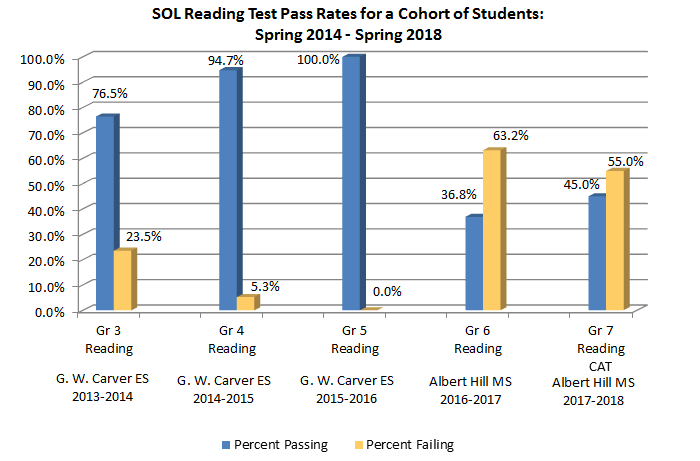 Graph 10.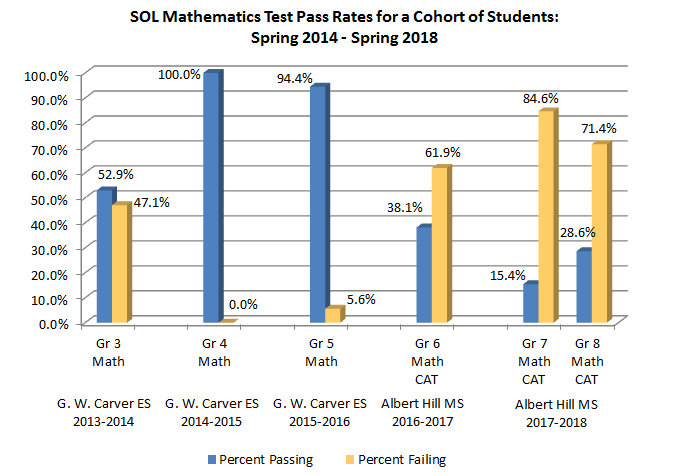 SOL Test Performance of Students Transferring To and From GWC ESVDOE staff also conducted a review of SOL test scores of students who transferred between GWC ES and other schools both in and outside of RPS. Examples of the results are shown in Tables 7 and 8. SOL test scaled scores range from 0 to 600. Scaled scores earned below 400 are categorized as failing, while scores ranging from 400 to 499 are categorized as Pass/Proficient and from 500 to 600 as Pass/Advanced.Table 7: SOL Reading Test Scores of Students Transferring To and From GWC ESTable 8: SOL Mathematics Test Scores of Students Transferring To and From GWC ESSOL Test Performance of Students Transferring To and From Schools other than GWC ES To provide context for the scores of GWC ES students transferring to and from other schools as detailed in Tables 7 and 8, the SOL test scores for some students transferring to and from schools other than GWC ES are provided in Tables 9 and 10.Table 9: SOL Reading Test Scores for Students Transferring To and From Schools Other Than GWC ESTable 10: SOL Mathematics Test Scores for Students Transferring To and From Schools Other Than 
GWC ES
GWC ES SOL Test Expedited Retake DataConcerns about GWC ES students’ SOL test performance on expedited retakes as compared to students’ initial attempts were raised to VDOE staff. A review of expedited retake data for GWC ES resulted in the information shown in Table 11. Spring 2015 was the first SOL test administration in which expedited retakes were available for elementary school students.Table 11: Expedited Retake Data for GWC ES from Spring 2015 through Spring 2017IV. CONCLUSIONS Based on an extensive review of the school’s SOL test data in combination with statements from various GWC ES students and staff, the VDOE concludes inappropriate assistance was provided by some GWC ES staff members to a significant, undetermined number of GWC ES students during the initial administration of the SOL tests through June 1, 2018. Individuals violated the 2017-2018 School Division Personnel Test Security Agreement (Appendix, Figure A.2, pp. 31-34). The specific sections of the 2017-2018 School Division Personnel Test Security Agreement in which violations occurred are listed below. It is important to note that GWC ES students were not at fault or responsible for these violations. # 2. All persons are prohibited from providing students with answers to secure test items, suggesting how to respond to secure test items, or influencing student responses to secure test items. Prohibited actions include, but are not limited to, the following: providing clues or hints, providing reminders of content or testing strategies, prompting students to correct or check/recheck specific responses, permitting access to curricular materials (e.g., textbooks, notes, review materials, bulletin boards, posters, charts, maps, timelines, etc.), or using voice inflection, facial gestures, pointing, gesturing, tapping, or other actions to indicate a response or accuracy of a student’s response.# 4. Reading or reviewing any part of a secure test (e.g., test items, answer options, passages, pictures, diagrams, charts, maps, etc.) before, during, or after the test administration is a violation of test security unless an Examiner is reading the test items as part of an accommodation (e.g., read-aloud, interpretation/ transliteration, etc.) or is reviewing the test items in preparation for providing that accommodation.# 10. All persons are prohibited from attempting to formally or informally score secure SOL tests or individual test items. Prohibited actions include, but are not limited to, creating an answer key, reviewing or scoring a student’s SOL item response or responses, reviewing or scoring student scratch paper, or tracking student performance on test items.These violations relate to the Code of Virginia, § 22.1-292.1. Violations related to secure mandatory tests.Based on statements by various GWC ES students and staff, the VDOE concludes that an extensive number of SOL tests administered through June 1, 2018, were not administered in accordance with the policies and procedures detailed in the SOL Test Implementation Manuals and Examiner’s Manuals. V. ACTIONSIn response to the investigation, RPS must implement the following actions: By Friday, September 21, 2018, RPS division-level staff will develop: 1) a plan to evaluate whether additional instructional supports are necessary for any former GWC ES student entering middle school for the first time in 2018-2019 and 2) a plan to implement any additional instructional supports needed for these students. By Friday, September 21, 2018, RPS division-level staff will develop: 1) a plan to evaluate whether additional instructional supports are necessary for GWC ES students entering the fourth and fifth grade in the 2018-2019 school year and 2) a plan to implement any additional instructional supports needed for these students. Prior to the administration of SOL tests in 2018-2019, the RPS Superintendent or a designee will share the details of this SOL test irregularity and the investigation with division-level staff and GWC ES staff so individuals are aware of the specific test security violations that occurred.Prior to the administration of SOL tests in 2018-2019, the Division Director of Testing and other RPS division-level staff will engage school administrative teams from all Richmond Public Schools to ensure school administrators are aware of SOL testing policies and procedures as related to this test irregularity and provide appropriate support to their School Test Coordinators to ensure proper implementation of SOL testing policies and procedures.The RPS Superintendent or a designee will refer to Chapter 22. Licensure Regulations for School Personnel in the Virginia Administrative Code, specifically Section 690 or 8VAC20-22-690 for procedures to follow regarding acts related to secure mandatory tests as specified in § 22.1-292.1 of the Code of Virginia.In spring 2019, an RPS division-level staff member familiar with SOL testing procedures will observe SOL test administration training and daily SOL testing at GWC ES during the Spring 2019 SOL Non-Writing Test Administration to ensure SOL testing policies and procedures are followed. Observations will be shared daily with the Division Director of Testing.In 2019-2020, an unannounced audit of SOL testing will be conducted by division-level staff during the Spring 2020 SOL Non-Writing Test Administration at GWC ES.In response to the investigation, the VDOE has completed or will complete the following:Because the VDOE could not determine the integrity of the test results at GWC ES for any tests administered prior to June 5, 2018, all SOL tests administered prior to that date and all Virginia Alternate Assessment Program (VAAP) assessments completed in 2017-2018 have been invalidated. Students who did not participate in the re-administration of SOL tests in spring 2018 and students who completed VAAP assessments in 2017-2018 will receive score reports that reflect No Score (NS).A request will be made to the Virginia Board of Education at its September 2018 meeting to withhold school accreditation for GWC ES. This request is based upon a provision in the Regulations Establishing the Standards for Accrediting Public Schools in Virginia as follows:8VAC20-131-390. Accreditation. 
D. A school's accreditation rating may be withheld by action of the board for any school found to be in violation of test security procedures pursuant to § 22.1-19.1 of the Code of Virginia. APPENDIXFigure A.1: Test Ticket Transmittal Form and Affidavit for Examiners/Proctors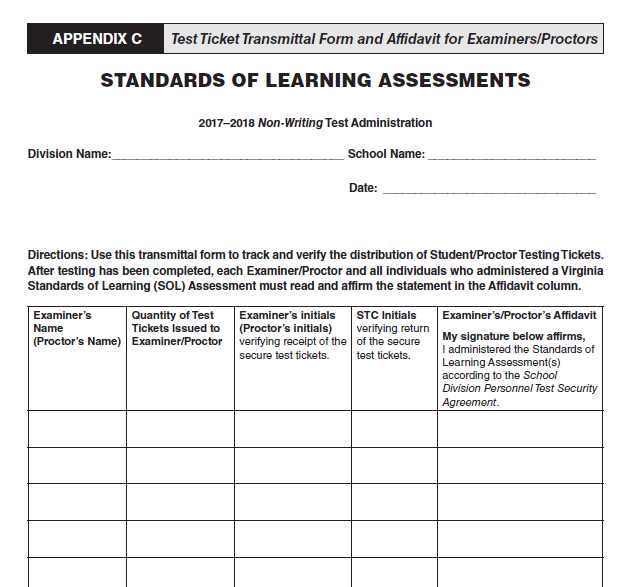 Figure A.2: The 2017-2018 School Division Personnel Test Security Agreement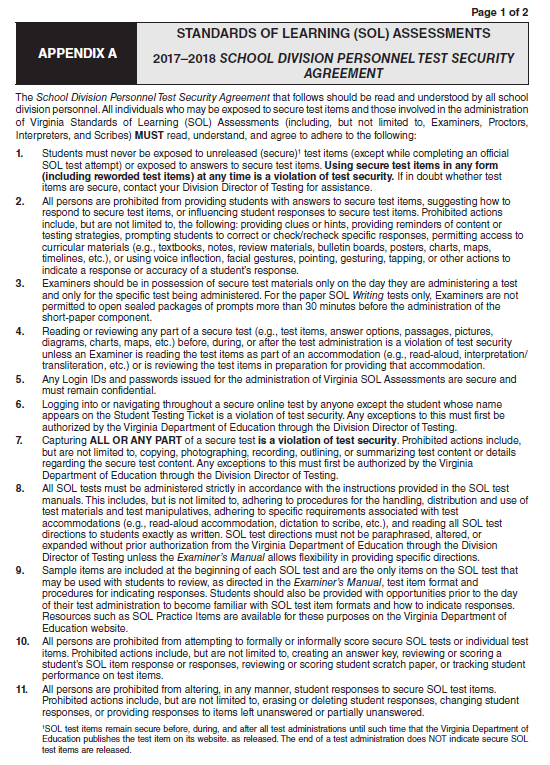 Figure A.2: The 2017-2018 School Division Personnel Test Security Agreement (continued) 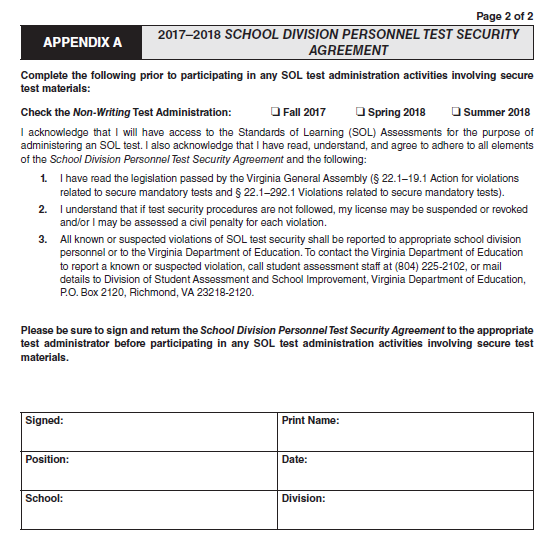 Figure A.2: The 2017-2018 School Division Personnel Test Security Agreement (continued) 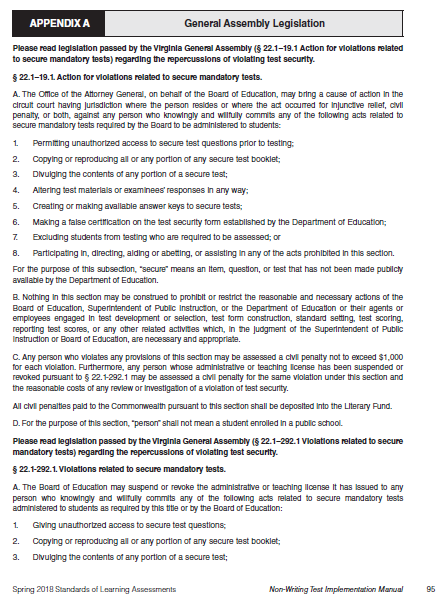 Figure A.2: The 2017-2018 School Division Personnel Test Security Agreement (continued) 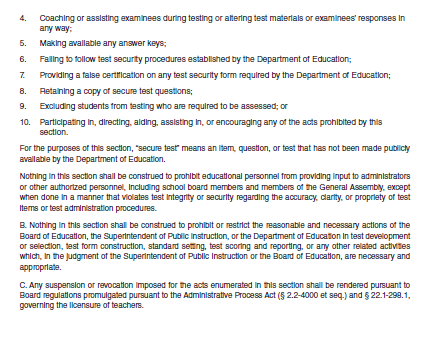 ADDENDUM to the
Report on George Washington Carver Elementary School 
Richmond Public Schools
Spring 2018 Standards of Learning Test Investigation
July 30, 2018August 8, 2018:In reference to the section, “Other Student Statements,” on page 11 of the above captioned report, most of the statements by students were in response to questions about tests administered in spring 2018. However, some students were asked about SOL tests taken during spring 2017. Therefore, the student statements provided in this section are not necessarily associated with SOL tests administered in spring 2018 and may refer to tests administered in spring 2017.As noted in the report, these student statements were not correlated with specific response change data from the spring 2018 SOL test administration nor were they otherwise corroborated. Teachers were asked during interviews with Virginia Department of Education staff, “Have you ever changed a student’s answers on an SOL test or prompted, clued, or otherwise influenced a student to change his or her answers on an SOL test?”  When interviewed, teachers named by students in the statements in the “Other Student Statements” section (page 11) responded that they had not provided assistance to students taking SOL tests.The statements were included to ensure complete documentation of student interviews in the report submitted to Richmond Public Schools by the Virginia Department of Education.Virginia Board of Education Agenda Item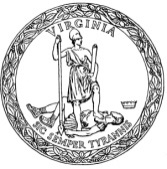 Types of Response Change Data 
reviewed for Spring 2018 SOL Tests from GWC ESNote: Response change data are not available for the grades 3, 4, and 5 mathematics tests because students cannot go back to review and change responses on the computer adaptive mathematics tests.Incorrect Response to Correct Response: The total number of items on the student’s test where the student responded to the item with an incorrect response, moved on in the test, and later returned to that item and changed the response to the correct response.No Response to Correct Response: The total number of items on the student’s test where the student left the item with no response, moved on in the test, and later returned to that item and entered the correct response. (This category does not apply to SOL computer adaptive reading tests as students cannot leave an item blank.)Correct Response to Incorrect Response: The total number of items on the student’s test where the student responded to the item with a correct response, moved on in the test, and later returned to that item and changed the response to an incorrect response.No Response to Incorrect Response: The total number of items on the student’s test where the student left the item with no response, moved on in the test, and later returned to that item and entered the incorrect response. (This category does not apply to SOL computer adaptive reading tests as students cannot leave an item blank.)Incorrect Response to Incorrect Response: The total number of items on the student’s test where the student responded to the item with an incorrect response, moved on in the test, and later returned to that item and changed the response to a different incorrect response. Incorrect Response
to 
Correct ResponseCorrect Response 
to 
Incorrect ResponseIncorrect Response to 
Incorrect ResponseScaled ScoreExaminerStudent 1Test 11101493LacyTest 2000384CollierStudent 2Test 11501506LacyTest 2000392CollierStudent 3Test 1500539LacyTest 2000412LacyStudent 4Test 1601438LacyTest 2100322CollierStudent 5Test 1902476LacyTest 2000362LacyStudent 6Test 11511501LacyTest 2100368NelsonStudent 7Test 1410540LacyTest 2000447NelsonStudent 8Test 1811522LacyTest 2100345NelsonStudent 9Test 1800521LacyTest 2000400NelsonStudent 10Test 1802418LacyTest 2NANANAStudent 11Test 1800487LacyTest 2NANANAIncorrect Response to 
Correct ResponseCorrect Response
to 
Incorrect ResponseIncorrect Response to 
Incorrect ResponseScaled ScoreExaminerStudent 1Test 1511416DavisTest 2000338DavisStudent 2Test 1804372OsborneTest 2000280OsborneIncorrect Response 
to Correct ResponseNo Response 
to Correct ResponseCorrect Responseto Incorrect ResponseNo Response 
to Incorrect ResponseIncorrect Response to Incorrect ResponseScaled ScoreExaminerStudent 1Test 1124001479DavisTest 200000356ArcherStudent 2Test 1170203501DavisTest 200000323DavisStudent 3Test 125020546DavisTest 201000429DavisIncorrect Response 
to Correct ResponseNo Response 
to Correct ResponseCorrect Responseto Incorrect ResponseNo Response 
to Incorrect ResponseIncorrect Response to Incorrect ResponseScaled ScoreExaminerStudent 4 - Test 106010514DavisStudent 5 - Test 1120011514DavisStudent 6 - Test 164100546OsborneStudent 7 - Test 116000598OsborneStudent 8 - Test 1112001598OsborneStudent 9 - Test 1171001529OsborneStudent 10 - Test 1143001529OsborneStudent 11 - Test 1201001598OsborneIncorrect Response 
to Correct ResponseNo Response 
to Correct ResponseCorrect Responseto Incorrect ResponseNo Response 
to Incorrect ResponseIncorrect Response to Incorrect ResponseScaled ScoreExaminerStudent 1 - Test 141010538CartwrightStudent 2 - Test 1115001476CartwrightStudent 3 - Test 1224911453CartwrightStudent 4 - Test 1133211435CartwrightStudent 5 - Test 1111000419CartwrightStudent 6 - Test 1105132466CartwrightStudent 7 - Test 1123000488CartwrightStudent 8 - Test 1114000488CartwrightStudent 9 - Test 1120001499CartwrightStudent 10 - Test 1170000447CartwrightStudent 11 - Test 1230212447GoldsStudent 12 - Test 1154005444GoldsStudent 13 - Test 173521473GoldsStudent 14 - Test 1200001444GoldsStudent 15 - Test 1211104453GoldsStudent 16 - Test 1170001466GoldsStudent 17 - Test 1132005447GoldsStudent 18 - Test 1173104463GoldsStudent 19 - Test 1143211453GoldsStudent 20 - Test 1162501439GoldsStudent 21 - Test 1191005456GoldsStudent 22 - Test 1140122447GoldsStudent 23 - Test 11310331444GoldsStudent 24 - Test 1192211435GoldsStudent 25 - Test 1154101476GoldsStudent 26 - Test 1191310476GoldsStudent 27 - Test 1182210476GoldsStudent 28 - Test 186121456GoldsSchool2015201620172018TestStudent AGWC ES506Gr 3 ReadingStudent AOther ES306Gr 4 ReadingStudent BGWC ES480Gr 3 ReadingStudent BOther ES362Gr 4 ReadingStudent CGWC ES516Gr 3 ReadingStudent CGWC ES542Gr 4 ReadingStudent COther ES278Gr 5 ReadingSchool2015201620172018TestStudent DGWC ES404Gr 4 ReadingStudent DOther ES297Gr 5 ReadingStudent EGWC ES429Gr 3 ReadingStudent EGWC ES493Gr 4 ReadingStudent EOther ES319Gr 5 ReadingStudent EOther MS359Gr 6 ReadingStudent FOther ES267Gr 3 ReadingStudent FGWC ES423Gr 4 ReadingStudent FOther ES389Gr 5 ReadingStudent GOther ES304Gr 3 ReadingStudent GGWC ES447Gr 4 ReadingStudent GOther ES215Gr 5 ReadingStudent HGWC ES474Gr 5 ReadingStudent HOther MS326Gr 6 ReadingStudent IGWC ES509Gr 4 ReadingStudent IGWC ES479Gr 5 ReadingStudent IOther MS359Gr 6 ReadingStudent JOther ES317Gr 3 ReadingStudent JOther ES300Gr 4 ReadingStudent JGWC ES479Gr 5 ReadingStudent JOther MS272Gr 6 ReadingStudent KOther ES361Gr 3 ReadingStudent KGWC ES447Gr 4 ReadingStudent KGWC ES482Gr 5 ReadingStudent KOther MS323Gr 6 ReadingStudent LGWC ES573Gr 5 ReadingStudent LOther MS297Gr 6 ReadingStudent MOther ES358Gr 4 ReadingStudent MGWC ES533Gr 5 ReadingStudent MOther MS362Gr 6 ReadingSchool2015201620172018TestStudent NGWC ES512Gr 3 MathematicsStudent NOther ES320Gr 4 MathematicsStudent OGWC ES464Gr 3 MathematicsStudent OGWC ES473Gr 4 MathematicsStudent OOther ES274Gr 5 MathematicsStudent POther ES232Gr 3 MathematicsStudent PGWC ES456Gr 4 MathematicsStudent POther ES277Gr 5 MathematicsStudent QGWC ES479Gr 3 MathematicsStudent QOther ES371Gr 4 MathematicsStudent ROther ES341Gr 3 MathematicsStudent RGWC ES475Gr 4 MathematicsStudent ROther ES335Gr 5 MathematicsStudent SOther ES416Gr 3 MathematicsStudent SGWC ES473Gr 4 MathematicsStudent SOther ES294Gr 5 MathematicsStudent TGWC ES430Gr 3 MathematicsStudent TOther ES351Gr 4 MathematicsStudent UGWC ES447Gr 5 MathematicsStudent UOther MS362Gr 6 MathematicsStudent VGWC ES547Gr 4 MathematicsStudent VGWC ES468Gr 5 MathematicsStudent VOther MS418Gr 6 MathematicsStudent WGWC ES460Gr 5 MathematicsStudent WOther MS378Gr 6 MathematicsStudent XOther ES346Gr 3 MathematicsStudent XOther ES331Gr 4 MathematicsStudent XGWC ES445Gr 5 MathematicsStudent XOther MS326Gr 6 MathematicsStudent YGWC ES441Gr 5 MathematicsStudent YOther MS352Gr 6 MathematicsStudent ZOther ES352Gr 4 MathematicsStudent ZGWC ES438Gr 5 MathematicsStudent ZOther MS365Gr 6 MathematicsSchoolSchool2015201620172018TestStudent 1Other ESOther ES347Gr 3 ReadingStudent 1Other ESOther ES316Gr 4 ReadingStudent 1Other ESOther ES384Gr 5 ReadingStudent 1Other MSOther MS296Gr 6 ReadingStudent 2Other ESOther ES368Gr 3 ReadingStudent 2Other ESOther ES372Gr 4 ReadingStudent 2Other ESOther ES342Gr 5 ReadingStudent 2Other MSOther MS322Gr 6 ReadingStudent 3Other ESOther ES340Gr 3 ReadingStudent 3Other ESOther ES358Gr 4 ReadingStudent 3Other ESOther ES330Gr 5 ReadingStudent 3Other MSOther MS290Gr 6 ReadingStudent 4Other ESOther ES340Gr 3 ReadingStudent 4Other ESOther ES338Gr 4 ReadingStudent 4Other ESOther ES333Gr 5 ReadingStudent 4Other MSOther MS336Gr 6 ReadingStudent 5Other ESOther ES254Gr 3 ReadingStudent 5Other ESOther ES287Gr 4 ReadingStudent 5Other ESOther ES302Gr 5 ReadingStudent 5Other MSOther MS368Gr 6 ReadingStudent 6Student 6Other ES429Gr 3 ReadingGr 3 ReadingStudent 6Student 6Other ES400Gr 4 ReadingGr 4 ReadingStudent 6Student 6Other ES403Gr 5 ReadingGr 5 ReadingStudent 6Student 6Other MS438Gr 6 ReadingGr 6 ReadingStudent 7Student 7Other ES375Gr 3 ReadingGr 3 ReadingStudent 7Student 7Other ES430Gr 4 ReadingGr 4 ReadingStudent 7Student 7Other ES425Gr 5 ReadingGr 5 ReadingStudent 7Student 7Other MS412Gr 6 ReadingGr 6 ReadingStudent 8Student 8Other ES481Gr 3 ReadingGr 3 ReadingStudent 8Student 8Other ES509Gr 4 ReadingGr 4 ReadingStudent 8Student 8Other ES489Gr 5 ReadingGr 5 ReadingStudent 8Student 8Other MS514Gr 6 ReadingGr 6 ReadingStudent 9Student 9Other ES429Gr 3 ReadingGr 3 ReadingStudent 9Student 9Other ES438Gr 4 ReadingGr 4 ReadingStudent 9Student 9Other ES430Gr 5 ReadingGr 5 ReadingStudent 9Student 9Other MS427Gr 6 ReadingGr 6 ReadingSchoolSchool2015201620172018TestStudent 10Student 10Other ESOther ES291Gr 3 MathematicsStudent 10Student 10Other ESOther ES271Gr 4 MathematicsStudent 10Student 10Other ESOther ES339Gr 5 MathematicsStudent 10Student 10Other MSOther MS359Gr 6 MathematicsStudent 11Student 11Other ESOther ES408Gr 3 MathematicsStudent 11Student 11Other ESOther ES441Gr 4 MathematicsStudent 11Student 11Other ESOther ES407Gr 5 MathematicsStudent 11Student 11Other MSOther MS374Gr 6 MathematicsStudent 12Student 12Other ESOther ES313Gr 3 MathematicsStudent 12Student 12Other ESOther ES314Gr 4 MathematicsStudent 12Student 12Other ESOther ES332Gr 5 MathematicsStudent 12Student 12Other MSOther MS340Gr 6 MathematicsStudent 13Student 13Other ESOther ES319Gr 3 MathematicsStudent 13Student 13Other ESOther ES384Gr 4 MathematicsStudent 13Student 13Other ESOther ES300Gr 5 MathematicsStudent 13Student 13Other MSOther MS328Gr 6 MathematicsStudent 14Student 14Other ESOther ES346Gr 3 MathematicsStudent 14Student 14Other ESOther ES379Gr 4 MathematicsStudent 14Student 14Other ESOther ES409Gr 5 MathematicsStudent 14Student 14Other MSOther MS393Gr 6 MathematicsStudent 15Student 15Other ESOther ES393Gr 3 MathematicsStudent 15Student 15Other ESOther ES473Gr 4 MathematicsStudent 15Student 15Other ESOther ES400Gr 5 MathematicsStudent 15Student 15Other MSOther MS453Gr 6 MathematicsStudent 16Student 16Other ESOther ES442Gr 3 MathematicsStudent 16Student 16Other ESOther ES493Gr 4 MathematicsStudent 16Student 16Other ESOther ES428Gr 5 MathematicsStudent 16Student 16Other MSOther MS456Gr 6 MathematicsStudent 17Student 17Other ES433Gr 3 MathematicsStudent 17Student 17Other ES436Gr 4 MathematicsStudent 17Student 17Other ES440Gr 5 MathematicsStudent 17Student 17Other MS403Gr 6 MathematicsStudent 18Student 18Other ES477Gr 3 MathematicsStudent 18Student 18Other ES503Gr 4 MathematicsStudent 18Student 18Other ES432Gr 5 MathematicsStudent 18Student 18Other MS447Gr 6 MathematicsContent AreaTest AdministrationNumber of Expedited Retakes AdministeredExpedited Retake Pass RateAverage Score Change between a Student’s First Test and Expedited RetakeMathematicsSpring 20151471.4%Increased by 48 pointsMathematicsSpring 2016Less than 10100%Increased by 84 pointsMathematicsSpring 20173390.9%Increased by 94 pointsReadingSpring 20151190.9%Increased by 43 pointsReadingSpring 2016Less than 10100%Increased by 113 pointsReadingSpring 20173196.8%Increased by 89 pointsScienceSpring 2015Less than 10100%Increased by 70 pointsScienceSpring 2016NoneNANAScienceSpring 2017Less than 10100%Increased by 63 pointsVirginia StudiesSpring 2015NoneNANAVirginia StudiesSpring 2016Less than 10100%Increased by 93 pointsVirginia StudiesSpring 2017Less than 10100%Increased by 115 points